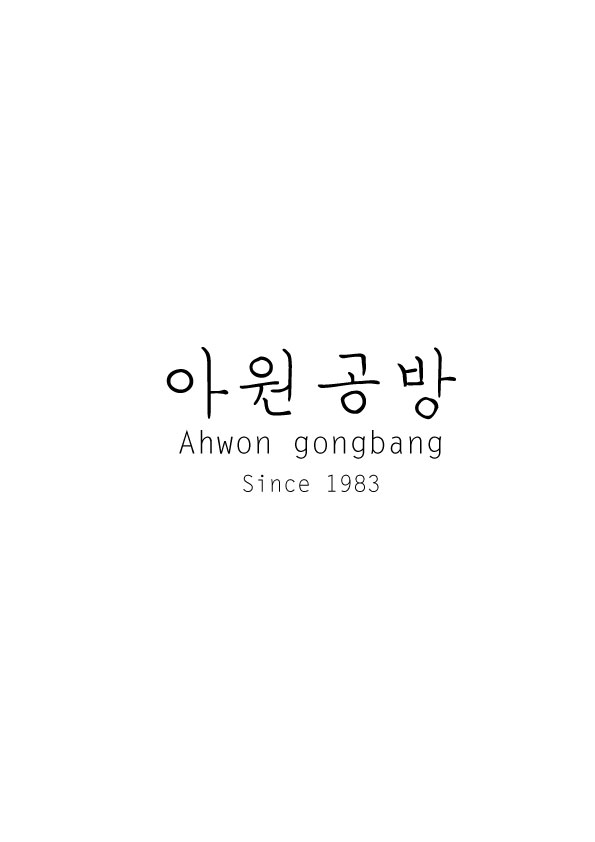 문의사항 있을시 연락주세요.이메일 : ah-won@hotmail.com 모바일 접수 : 010-4528-4036전시장 사용 신청서전시장 사용 신청서전시장 사용 신청서전시장 사용 신청서전시장 사용 신청서신청인성명신청인주소신청인연락처자택 :               작업실 : 휴대폰 : 이메일신청내용전시명전시자신청내용부문신청내용전시성격신청내용전시기간년     월     일   ~        년     월     일년     월     일   ~        년     월     일년     월     일   ~        년     월     일신청내용전시장전시장 2층전시장 2층전시장 2층대관 신청서를 작성 후 아원공방 블로그 또는 이메일로 보내주시기 바랍니다. 블로그 : http://blog.naver.com/ah-won이메일 : ah-won@hotmail.com대관 신청하실 때 작품사진 5점을 함께 첨부해 주시기 바랍니다.신청서를 제출하신 후  매주 화요일에서 수요일 사이에 일괄통보해 드립니다. 대관 신청서를 작성 후 아원공방 블로그 또는 이메일로 보내주시기 바랍니다. 블로그 : http://blog.naver.com/ah-won이메일 : ah-won@hotmail.com대관 신청하실 때 작품사진 5점을 함께 첨부해 주시기 바랍니다.신청서를 제출하신 후  매주 화요일에서 수요일 사이에 일괄통보해 드립니다. 대관 신청서를 작성 후 아원공방 블로그 또는 이메일로 보내주시기 바랍니다. 블로그 : http://blog.naver.com/ah-won이메일 : ah-won@hotmail.com대관 신청하실 때 작품사진 5점을 함께 첨부해 주시기 바랍니다.신청서를 제출하신 후  매주 화요일에서 수요일 사이에 일괄통보해 드립니다. 대관 신청서를 작성 후 아원공방 블로그 또는 이메일로 보내주시기 바랍니다. 블로그 : http://blog.naver.com/ah-won이메일 : ah-won@hotmail.com대관 신청하실 때 작품사진 5점을 함께 첨부해 주시기 바랍니다.신청서를 제출하신 후  매주 화요일에서 수요일 사이에 일괄통보해 드립니다. 대관 신청서를 작성 후 아원공방 블로그 또는 이메일로 보내주시기 바랍니다. 블로그 : http://blog.naver.com/ah-won이메일 : ah-won@hotmail.com대관 신청하실 때 작품사진 5점을 함께 첨부해 주시기 바랍니다.신청서를 제출하신 후  매주 화요일에서 수요일 사이에 일괄통보해 드립니다. 